Guía de trabajo autónomo (plantilla) 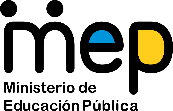 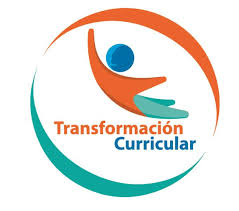 El trabajo autónomo es la capacidad de realizar tareas por nosotros mismos, sin necesidad de que nuestros/as docentes estén presentes. 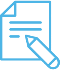 Me preparo para hacer la guía Pautas que debo verificar antes de iniciar mi trabajo.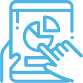 Voy a recordar lo aprendido en clase.  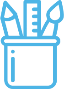  Pongo en práctica lo aprendido en claseEjemplo de matriz de autorregulación y evaluación que puede incluir en la guía de trabajo autónomo: 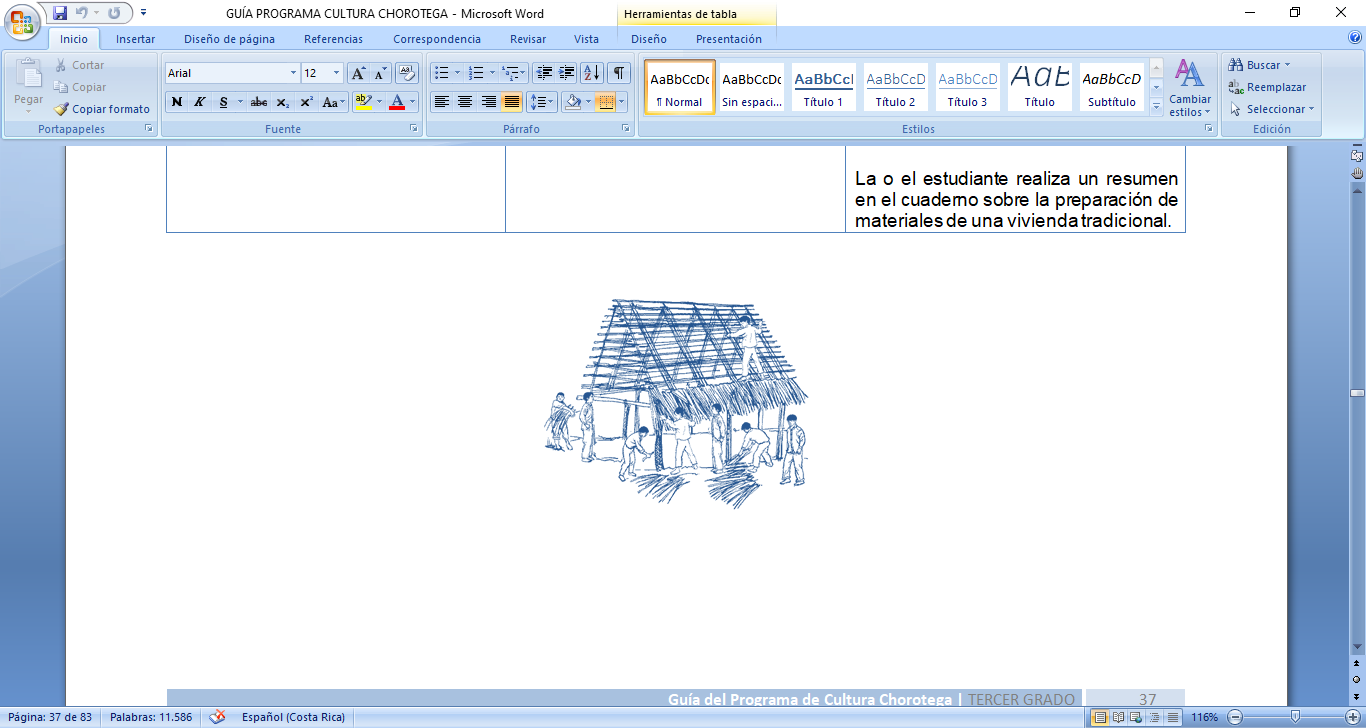 Identifique los materiales necesarios para la construcción de una vivienda.  Identifique los pasos para la construcción de la vivienda tradicional chorotega. Centro Educativo: Educador/a: Nivel: Tercer  año Asignatura: Cultura Chorotega                    Dirección Regional Educativa: Norte Norte Materiales o recursos que voy a necesitar El educador/a sugiere: A) Materiales generales como cuaderno, borrador, lápiz o lápices de color. B) Materiales que se pueden encontrar en su casa que sea apto para realizar la actividad: identificar los materiales de una vivienda tradicional.  Presentaciones del material necesario para la vivienda tradicional.   C) describir  los pasos para la construcción de una vivienda. Condiciones que debe tener el lugar donde voy a trabajar Trabaje en un lugar claro, con buen espacio, puede ser como el piso, una mesa o en el patio de la casa. Libre de interrupciones Tiempo en que se espera que realice la guía 1 hora semanal Indicaciones El educador/a: Vamos a hacer un repaso de lo aprendido durante el primer mes de clase. Paso 1°: Contar con materiales como imágenes representativas u otro, necesarios para la construcción de una vivienda tradicional. Paso 2°: identificar los materiales para la construcción de  vivienda tradicional Paso 3°: representar con imágenes, los materiales necesarios para la construcción de la vivienda. Paso 4°: construir una vivienda tradicional con materiales del entorno. Actividad Preguntas para reflexionar y responder Los pasos y materiales referente a la construcción de una vivienda tradicional de chorotega. Reconocer  los materiales necesarios para la construcción de la vivienda. Busque materiales en el entorno como objetos a su alrededor que sirvan para representar una vivienda tradicional.    En caso de no recordar, puede repasar las prácticas de su cuadernoIndicaciones El educador/a: Busca a  dos personajes. Recuerde que pueden ser muñecas o muñecos de cualquier tipo, peluches o títeres u otro.Esos personajes deben tener un nombre. Si no tienen nombre, invénteles uno.Vamos a identificar los materiales necesarios para la construcción de la vivienda tradicional de la cultura chorotega. Indicaciones o preguntas para auto regularse y evaluarsePersonaje 1: Que es una vivienda tradicional?Personaje 2: Es una casa tradicional indígena. Personaje 1: Que materiales se utilizan?¨Personaje 2: palos, hojas, cuerdasPersonaje 1: Cómo podemos construir una pequeña vivienda tradicional como demostración de nuestra casa?Personaje 2: Buscando los materiales necesarios del entorno para construir nuestra vivienda tradicional. Ahora  podríamos intercambiar personajes. ¿Si hay alguna persona alrededor suyo, que desea participar con estas expresiones inclúyalas?  Hagamos una práctica más. Volvamos a realizar el diálogo con los muñecos.Ahora vamos a escuchar y observar las láminas que se adjuntan (presentación de imágenes de los materiales necesario para la construcción de la vivienda tradicional de la cultura chorotega. Nuestros muñecos van a observar las láminas y van a expresar Personaje 1: Nombre algunos de los materiales para la construcción de la vivienda tradicional. Personaje 2: cuerda, poste, hoja.  Personaje 1: mencione algunos  pasos para la construcción de la vivienda?Personaje 2: buscar los materiales primero, identificar cada tipo de materia y la posición donde van colocados. Guía de  trabajo autónomoGuía de  trabajo autónomoReviso las acciones realizadas durante la construcción del trabajo.Con un color  encierre o pinte cada símbolo al responder las siguientes preguntas Reviso las acciones realizadas durante la construcción del trabajo.Con un color  encierre o pinte cada símbolo al responder las siguientes preguntas ¿Leí las indicaciones con detenimiento?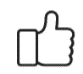 ¿Subrayé el nombre de los materiales que nos conoces?¿Busqué en el diccionario o consulté con un familiar el significado de las palabras que no conocía?¿Me devolví a leer las indicaciones cuando no comprendí qué hacer?Con el trabajo autónomo voy a aprender lo siguiente.Con el trabajo autónomo voy a aprender lo siguiente.Valoro lo realizado al terminar por completo el trabajo.Marca una X encima de cada símbolo al responder las siguientes preguntasValoro lo realizado al terminar por completo el trabajo.Marca una X encima de cada símbolo al responder las siguientes preguntas¿Leí mi trabajo para saber si es comprensible lo escrito o realizado?¿Revisé mi trabajo para asegurarme si todo lo solicitado fue realizado?¿Me siento satisfecho con el trabajo que realicé?Explico ¿Cuál fue la parte favorito del trabajo?¿Qué puedo mejorar, la próxima vez que realice la guía de trabajo autónomo?Explico ¿Cuál fue la parte favorito del trabajo?¿Qué puedo mejorar, la próxima vez que realice la guía de trabajo autónomo?